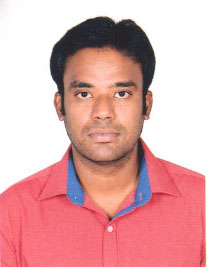 Personal Information:Name:	PrabhuPrabhu.327477@2freemail.com 	 Designation:	MEP Estimation EngineerLocation now:	DubaiCareer ObjectiveTo work in an environment which is innovative, challenging, rewarding and which offers a profound knowledge base to enhance my talent, exposure and zeal of learning. I would like to wok amongst network of skilled professionals in a dynamic and highly demanding atmosphere.    SummaryPossess 5.6 years of professional experience in Estimation & Tendering division as MEP Estimator.Currently working with M/S Al Faisaliyah Contracting LLC, Dubai as MEP Estimator.Good experience in high rise building, Villas & residential/Commercial building, Warehouse & Factory, Infrastructure projects.Sound knowledge of design firms in the development of budget estimates in Electrical, Fire alarm & Firefighting system, HVAC & Plumbing system.Good Exposure in Green Building regulation. Good understanding of engineering drawings and specifications.Worked in FEWA & DEWA standards.Good knowledge in Electrical Design.Ability to perform Quantity take offs from estimates drawings.Ability to negotiate internal issues, priorities and deadlines with operation department. Ability to review final estimate packages for accuracy and completeness. Proficiency in using estimating software’s (Planswift 9.0) and Microsoft office. Proficient with Microsoft Excel basic and arithmetic operations and functions.Advanced knowledge of assigned discipline, estimating techniques and cost control.Proficient with AutoCAD, MS Office.Duties & Responsibilities	:Study/Review of tender documents, scope of work, drawings, BOQ, specifications, client’s requirement and etc. from the tender documents for proper estimating works.Preparing technical queries for ambiguities in drawings, specifications and BOQ.Co-ordination with quantity surveyors and material take off when required.Prioritize RFQ’s that require more time to get quotation and major cost items.Prepare & send RFQ for all the items to all the approved/ approved equal suppliers/ sub-contractor to obtain required quotations.Follow up with the supplier/sub-contractor to obtain quotation in time, clarify to all their queries and meetings with the supplier/ sub-contractor when required.Technical Evaluation of supplier/sub-contractor quotations as per tender requirements.Pricing material and labor cost of each BOQ item in the price comparison sheets, by using the quotations and a pre–determined manpower production rates.Preparing Price comparison sheet for each system and final cost summary.Preparing BOQ unit prices as per tender BOQ format and filling.Check all the addendums and communications received from the client, ensuring that all items are being clarified and considered in the pricing.Preparing Qualifications, Assumptions and Exclusions if any.Preparing tender adjustment schedule with unit prices, when applicable.Preparing price analysis, proposed vendor list, data sheet and qualifications as applicable.Prepare value engineering, when required/ permitted.Attend tender meetings and site visits.Monitored and streamlined scope inclusions exclusions and clarifications of estimatesProfessional Experience:Current Employer:Employer:	Al Faisaliyah Contracting LLC 	Duration:	      Mar’2016 to till date		Designation:	      MEP Estimation EngineerProjects Handled    :  Residential (G+9 Storey’s) Projects	 Commercial Projects (Factory, Ware house construction)	  Hotpack Packing Warehouse Previous Employer 1:Employer:	Powertech contracting LLC	Duration:	      FEB’2014 to Mar’2016		Designation:	      MEP Estimator Previous Employer 2:Employer:	Maxima Automation Solution Ltd	Duration:	Jul ’11 – Jan’14Designation:	Estimation Engineer/ Field Engineer Site:		Tulsyan power Plant Pvt Ltd QualificationsM.Sc. Control and Electronics	Teesside University, UK 2011B.E Electronics & Instrumentation Engineering	M.A.M College of Engineering, Trichy2009Personal skillsManage my available resources fruitfully Ability to handle jobs independently as well as team wise.Good grasping and communication skills.Personal dataDate of Birth	-	09 October 1986Marital Status	-	SingleNationality	-	IndianLanguage Known	-	English, Hindi, Tamil, Malayalam & Telugu Visa		-	Employment visa References 			Available on Request DeclarationI hereby declare that the above furnished details are true to the best of my Knowledge.